Прайс-лист на 01.03.2017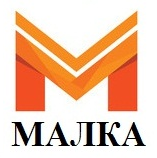 Текстильная компания «МАЛКА»:(ИП Малков Л.М.)Тел. 8(4932)57-68-58Email: malka.iv@mail.ruНаш сайт: : МАЛКАТЕКСТИЛЬ.РФГ. Иваново, проспект  Текстильщиков, д.3-вДетское постельноеДетское постельноеДетское постельноеДетское постельноеДетское постельноеДетское постельноеДетское постельноеДетское постельноеДетское постельноеДетское постельноеДетское постельноеДетский КПБ бязь цветная, пл. 100г/мДетский КПБ бязь цветная, пл. 100г/мДетский КПБ бязь цветная, пл. 100г/мДетский КПБ бязь цветная, пл. 100г/мНав. 40х60, под. 112х147, прост.100х150, 100% хлопок.Нав. 40х60, под. 112х147, прост.100х150, 100% хлопок.Нав. 40х60, под. 112х147, прост.100х150, 100% хлопок.Нав. 40х60, под. 112х147, прост.100х150, 100% хлопок.Нав. 40х60, под. 112х147, прост.100х150, 100% хлопок.248248Детский КПБ бязь набивная 120г/мДетский КПБ бязь набивная 120г/мДетский КПБ бязь набивная 120г/мДетский КПБ бязь набивная 120г/м274274Детский КПБ бязь набивная ГОСТ 142г/мДетский КПБ бязь набивная ГОСТ 142г/мДетский КПБ бязь набивная ГОСТ 142г/мДетский КПБ бязь набивная ГОСТ 142г/м306306Детский КПБ бязь белая ТУ 120г/мДетский КПБ бязь белая ТУ 120г/мДетский КПБ бязь белая ТУ 120г/мДетский КПБ бязь белая ТУ 120г/м262262Детский КПБ бязь белая ГОСТ 142г/мДетский КПБ бязь белая ГОСТ 142г/мДетский КПБ бязь белая ГОСТ 142г/мДетский КПБ бязь белая ГОСТ 142г/м2902901,5 сп постельное белье1,5 сп постельное белье1,5 сп постельное белье1,5 сп постельное белье1,5 сп постельное белье1,5 сп постельное белье1,5 сп постельное белье1,5 сп постельное белье1,5 сп постельное белье1,5 сп постельное белье1,5 сп постельное белье1,5 сп 100% полиэстер1,5 сп 100% полиэстер1,5 сп 100% полиэстер1,5 сп 100% полиэстер100% п/э100% п/э100% п/э100% п/э100% п/э2492491,5 сп бязь набивная, пл.100г/м1,5 сп бязь набивная, пл.100г/м1,5 сп бязь набивная, пл.100г/м1,5 сп бязь набивная, пл.100г/м100% хлопок, 1 наволочка 70х70100% хлопок, 1 наволочка 70х70100% хлопок, 1 наволочка 70х70100% хлопок, 1 наволочка 70х70100% хлопок, 1 наволочка 70х703933931,5 сп бязь БЕЛАЯ, пл.100г/м1,5 сп бязь БЕЛАЯ, пл.100г/м1,5 сп бязь БЕЛАЯ, пл.100г/м1,5 сп бязь БЕЛАЯ, пл.100г/м3753751,5 сп бязь набивная, пл.120г/м 1,5 сп бязь набивная, пл.120г/м 1,5 сп бязь набивная, пл.120г/м 1,5 сп бязь набивная, пл.120г/м 4424421,5 сп бязь набивная ГОСТ пл.142г/м1,5 сп бязь набивная ГОСТ пл.142г/м1,5 сп бязь набивная ГОСТ пл.142г/м1,5 сп бязь набивная ГОСТ пл.142г/м5025021,5 сп бязь БЕЛАЯ, ГОСТ пл.142г/м1,5 сп бязь БЕЛАЯ, ГОСТ пл.142г/м1,5 сп бязь БЕЛАЯ, ГОСТ пл.142г/м1,5 сп бязь БЕЛАЯ, ГОСТ пл.142г/м4724721,5 сп бязь БЕЛАЯ, ТУ пл.120г/м1,5 сп бязь БЕЛАЯ, ТУ пл.120г/м1,5 сп бязь БЕЛАЯ, ТУ пл.120г/м1,5 сп бязь БЕЛАЯ, ТУ пл.120г/м4204201,5 сп ПОПЛИН, пл.110г/м.1,5 сп ПОПЛИН, пл.110г/м.1,5 сп ПОПЛИН, пл.110г/м.1,5 сп ПОПЛИН, пл.110г/м.2 наволочки 70х702 наволочки 70х702 наволочки 70х702 наволочки 70х702 наволочки 70х708828821,5 сп МАКО-САТИН, пл.95г/м1,5 сп МАКО-САТИН, пл.95г/м1,5 сп МАКО-САТИН, пл.95г/м1,5 сп МАКО-САТИН, пл.95г/м5125121,5 сп Шелк, п/э1,5 сп Шелк, п/э1,5 сп Шелк, п/э1,5 сп Шелк, п/э6496491,5 сп ПОЛИ-САТИН гл.краш., пэ, 90гр1,5 сп ПОЛИ-САТИН гл.краш., пэ, 90гр1,5 сп ПОЛИ-САТИН гл.краш., пэ, 90гр1,5 сп ПОЛИ-САТИН гл.краш., пэ, 90гр5675671,5 сп САТИН набивной., 100% хлопок1,5 сп САТИН набивной., 100% хлопок1,5 сп САТИН набивной., 100% хлопок1,5 сп САТИН набивной., 100% хлопок9949942 сп. постельное белье2 сп. постельное белье2 сп. постельное белье2 сп. постельное белье2 сп. постельное белье2 сп. постельное белье2 сп. постельное белье2 сп. постельное белье2 сп. постельное белье2 сп. постельное белье2 сп. постельное белье2 сп бязь набивная, пл.120г/м 2 сп бязь набивная, пл.120г/м 2 сп бязь набивная, пл.120г/м 2 сп бязь набивная, пл.120г/м 100% хлопок, 2 наволочки 70х70100% хлопок, 2 наволочки 70х70100% хлопок, 2 наволочки 70х70100% хлопок, 2 наволочки 70х70100% хлопок, 2 наволочки 70х707317312 сп бязь БЕЛАЯ, ТУ пл.120г/м2 сп бязь БЕЛАЯ, ТУ пл.120г/м2 сп бязь БЕЛАЯ, ТУ пл.120г/м2 сп бязь БЕЛАЯ, ТУ пл.120г/м6546542 сп бязь набивная,ГОСТ, пл.142г/м2 сп бязь набивная,ГОСТ, пл.142г/м2 сп бязь набивная,ГОСТ, пл.142г/м2 сп бязь набивная,ГОСТ, пл.142г/м8088082 сп бязь БЕЛАЯ, ГОСТ, пл.142г/м2 сп бязь БЕЛАЯ, ГОСТ, пл.142г/м2 сп бязь БЕЛАЯ, ГОСТ, пл.142г/м2 сп бязь БЕЛАЯ, ГОСТ, пл.142г/м7177172 сп ПОПЛИН, пл.110г/м.2 сп ПОПЛИН, пл.110г/м.2 сп ПОПЛИН, пл.110г/м.2 сп ПОПЛИН, пл.110г/м.9759752 сп МАКО-САТИН, пл.95г/м2 сп МАКО-САТИН, пл.95г/м2 сп МАКО-САТИН, пл.95г/м2 сп МАКО-САТИН, пл.95г/м5905902 сп Шелк, п/э2 сп Шелк, п/э2 сп Шелк, п/э2 сп Шелк, п/э7307302 сп ПОЛИ-САТИН гл.краш., пэ, 90гр2 сп ПОЛИ-САТИН гл.краш., пэ, 90гр2 сп ПОЛИ-САТИН гл.краш., пэ, 90гр2 сп ПОЛИ-САТИН гл.краш., пэ, 90гр6356352 сп САТИН набивной., 100% хлопок2 сп САТИН набивной., 100% хлопок2 сп САТИН набивной., 100% хлопок2 сп САТИН набивной., 100% хлопок11151115ЕВРО постельное бельеЕВРО постельное бельеЕВРО постельное бельеЕВРО постельное бельеЕВРО постельное бельеЕВРО постельное бельеЕВРО постельное бельеЕВРО постельное бельеЕВРО постельное бельеЕВРО постельное бельеЕВРО постельное бельеЕВРО бязь набивная, пл.120г/м ЕВРО бязь набивная, пл.120г/м ЕВРО бязь набивная, пл.120г/м ЕВРО бязь набивная, пл.120г/м 100% хлопок, 2 наволочки 70х70100% хлопок, 2 наволочки 70х70100% хлопок, 2 наволочки 70х70100% хлопок, 2 наволочки 70х70100% хлопок, 2 наволочки 70х70803803ЕВРО бязь БЕЛАЯ, ТУ пл.120г/мЕВРО бязь БЕЛАЯ, ТУ пл.120г/мЕВРО бязь БЕЛАЯ, ТУ пл.120г/мЕВРО бязь БЕЛАЯ, ТУ пл.120г/м718718ЕВРО бязь набивная,ГОСТ, пл.142г/мЕВРО бязь набивная,ГОСТ, пл.142г/мЕВРО бязь набивная,ГОСТ, пл.142г/мЕВРО бязь набивная,ГОСТ, пл.142г/м887887ЕВРО бязь БЕЛАЯ, ГОСТ, пл.142г/мЕВРО бязь БЕЛАЯ, ГОСТ, пл.142г/мЕВРО бязь БЕЛАЯ, ГОСТ, пл.142г/мЕВРО бязь БЕЛАЯ, ГОСТ, пл.142г/м787787ЕВРО ПОПЛИН, пл.110г/м.ЕВРО ПОПЛИН, пл.110г/м.ЕВРО ПОПЛИН, пл.110г/м.ЕВРО ПОПЛИН, пл.110г/м.10541054ЕВРО МАКО-САТИН, пл.95г/мЕВРО МАКО-САТИН, пл.95г/мЕВРО МАКО-САТИН, пл.95г/мЕВРО МАКО-САТИН, пл.95г/м641641ЕВРО Шелк, п/эЕВРО Шелк, п/эЕВРО Шелк, п/эЕВРО Шелк, п/э782782ЕВРО ПОЛИ-САТИН гл.краш., пэ, 90грЕВРО ПОЛИ-САТИН гл.краш., пэ, 90грЕВРО ПОЛИ-САТИН гл.краш., пэ, 90грЕВРО ПОЛИ-САТИН гл.краш., пэ, 90гр684684ЕВРО САТИН набивной., 100% хлопокЕВРО САТИН набивной., 100% хлопокЕВРО САТИН набивной., 100% хлопокЕВРО САТИН набивной., 100% хлопок12301230СемейныйСемейныйСемейныйСемейныйСемейныйСемейныйСемейныйСемейныйСемейныйСемейныйСемейныйСЕМЕЙНЫЙ бязь набивная, пл.120г/м СЕМЕЙНЫЙ бязь набивная, пл.120г/м СЕМЕЙНЫЙ бязь набивная, пл.120г/м СЕМЕЙНЫЙ бязь набивная, пл.120г/м 100% хлопок, 2 наволочки 70х70100% хлопок, 2 наволочки 70х70100% хлопок, 2 наволочки 70х70100% хлопок, 2 наволочки 70х70100% хлопок, 2 наволочки 70х70961961СЕМЕЙНЫЙ бязь БЕЛАЯ, ТУ пл.120г/мСЕМЕЙНЫЙ бязь БЕЛАЯ, ТУ пл.120г/мСЕМЕЙНЫЙ бязь БЕЛАЯ, ТУ пл.120г/мСЕМЕЙНЫЙ бязь БЕЛАЯ, ТУ пл.120г/м857857СЕМЕЙНЫЙ бязь набивная,ГОСТ, пл.142г/мСЕМЕЙНЫЙ бязь набивная,ГОСТ, пл.142г/мСЕМЕЙНЫЙ бязь набивная,ГОСТ, пл.142г/мСЕМЕЙНЫЙ бязь набивная,ГОСТ, пл.142г/м10661066СЕМЕЙНЫЙ бязь БЕЛАЯ, ГОСТ, пл.142г/мСЕМЕЙНЫЙ бязь БЕЛАЯ, ГОСТ, пл.142г/мСЕМЕЙНЫЙ бязь БЕЛАЯ, ГОСТ, пл.142г/мСЕМЕЙНЫЙ бязь БЕЛАЯ, ГОСТ, пл.142г/м936936СЕМЕЙНЫЙ ПОПЛИН, пл.110г/м.СЕМЕЙНЫЙ ПОПЛИН, пл.110г/м.СЕМЕЙНЫЙ ПОПЛИН, пл.110г/м.СЕМЕЙНЫЙ ПОПЛИН, пл.110г/м.12801280СЕМЕЙНЫЙ МАКО-САТИН, пл.95г/мСЕМЕЙНЫЙ МАКО-САТИН, пл.95г/мСЕМЕЙНЫЙ МАКО-САТИН, пл.95г/мСЕМЕЙНЫЙ МАКО-САТИН, пл.95г/м768768СЕМЕЙНЫЙ Шелк, п/эСЕМЕЙНЫЙ Шелк, п/эСЕМЕЙНЫЙ Шелк, п/эСЕМЕЙНЫЙ Шелк, п/э958958СЕМЕЙНЫЙ ПОЛИ-САТИН гл.краш., пэ, 90грСЕМЕЙНЫЙ ПОЛИ-САТИН гл.краш., пэ, 90грСЕМЕЙНЫЙ ПОЛИ-САТИН гл.краш., пэ, 90грСЕМЕЙНЫЙ ПОЛИ-САТИН гл.краш., пэ, 90гр825825СЕМЕЙНЫЙ САТИН набивной., 100% хлопокСЕМЕЙНЫЙ САТИН набивной., 100% хлопокСЕМЕЙНЫЙ САТИН набивной., 100% хлопокСЕМЕЙНЫЙ САТИН набивной., 100% хлопок14631463Отдельные предметыОтдельные предметыОтдельные предметыОтдельные предметыОтдельные предметыОтдельные предметыОтдельные предметыОтдельные предметыОтдельные предметыОтдельные предметыОтдельные предметыБязь 100г/м набивнаяБязь 100г/м набивнаяБязь 100г/м БЕЛАЯБязь 100г/м БЕЛАЯБязь 120г/м набивнаяБязь 120г/м набивнаяБязь 120г/м БЕЛАЯБязь 142г/м ГОСТ цветнаяБязь 142г/м ГОСТ цветнаяБязь 142г/м ГОСТ БЕЛАЯПростыня 100х15069696565777773878782Пододеяльник 112х147141141135135160160149181181170Наволочка 40х6038383737414139454543Наволочка 60х6047474545525249585854Простыня 145х210116116109109131131123150150139Пододеяльник 145х210219219208208251251234290290269Наволочка 70х7059595757676763777771Наволочка 50х7059595757676763777771Простыня 180х210-------215215211Пододеяльник 175х210-------413413387Простыня 200х220-------234234220Пододеяльник 200х220-------453453424Простыня 220х240-------266266258Пододеяльник 220х240-------535535502Матрасы ВАТА (100%хлопок, полновесные):Матрасы ВАТА (100%хлопок, полновесные):Матрасы ВАТА (100%хлопок, полновесные):Матрасы ВАТА (100%хлопок, полновесные):Матрасы ВАТА (100%хлопок, полновесные):Матрасы ВАТА (100%хлопок, полновесные):Матрасы ВАТА (100%хлопок, полновесные):Матрасы ВАТА (100%хлопок, полновесные):Матрасы ВАТА (100%хлопок, полновесные):Матрасы ВАТА (100%хлопок, полновесные):Матрасы ВАТА (100%хлопок, полновесные):Матрас 65х120 вата РВ цветнаяМатрас 65х120 вата РВ цветнаяМатрас 65х120 вата РВ цветнаяМатрас 65х120 вата РВ цветнаячехол п/эчехол п/эчехол п/эчехол п/эчехол п/э220220Матрас 65х120 вата РВ цветнаяМатрас 65х120 вата РВ цветнаяМатрас 65х120 вата РВ цветнаяМатрас 65х120 вата РВ цветнаячехол тик матрасныйчехол тик матрасныйчехол тик матрасныйчехол тик матрасныйчехол тик матрасный255255Матрас 65х120 вата РВ белоземельнаяМатрас 65х120 вата РВ белоземельнаяМатрас 65х120 вата РВ белоземельнаяМатрас 65х120 вата РВ белоземельнаячехол тик матрасныйчехол тик матрасныйчехол тик матрасныйчехол тик матрасныйчехол тик матрасный305305Матрас 65х120 вата ПРИМА ГОСТМатрас 65х120 вата ПРИМА ГОСТМатрас 65х120 вата ПРИМА ГОСТМатрас 65х120 вата ПРИМА ГОСТчехол тик матрасныйчехол тик матрасныйчехол тик матрасныйчехол тик матрасныйчехол тик матрасный430430Матрас 65х140 вата РВ цветнаяМатрас 65х140 вата РВ цветнаяМатрас 65х140 вата РВ цветнаяМатрас 65х140 вата РВ цветнаячехол п/эчехол п/эчехол п/эчехол п/эчехол п/э240240Матрас 65х140 вата РВ цветнаяМатрас 65х140 вата РВ цветнаяМатрас 65х140 вата РВ цветнаяМатрас 65х140 вата РВ цветнаячехол тик матрасныйчехол тик матрасныйчехол тик матрасныйчехол тик матрасныйчехол тик матрасный270270Матрас 65х140 вата РВ белоземельнаяМатрас 65х140 вата РВ белоземельнаяМатрас 65х140 вата РВ белоземельнаяМатрас 65х140 вата РВ белоземельнаячехол тик матрасныйчехол тик матрасныйчехол тик матрасныйчехол тик матрасныйчехол тик матрасный315315Матрас 65х140 вата ПРИМА ГОСТМатрас 65х140 вата ПРИМА ГОСТМатрас 65х140 вата ПРИМА ГОСТМатрас 65х140 вата ПРИМА ГОСТчехол тик матрасныйчехол тик матрасныйчехол тик матрасныйчехол тик матрасныйчехол тик матрасный460460Матрас РАБОТЯГА 65х190 вата РВ цветная ~3,5кгМатрас РАБОТЯГА 65х190 вата РВ цветная ~3,5кгМатрас РАБОТЯГА 65х190 вата РВ цветная ~3,5кгМатрас РАБОТЯГА 65х190 вата РВ цветная ~3,5кгчехол п/э, без отстрочкичехол п/э, без отстрочкичехол п/э, без отстрочкичехол п/э, без отстрочкичехол п/э, без отстрочки250250Матрас 70х190 вата РВ цветная ~5,5кгМатрас 70х190 вата РВ цветная ~5,5кгМатрас 70х190 вата РВ цветная ~5,5кгМатрас 70х190 вата РВ цветная ~5,5кгчехол п/эчехол п/эчехол п/эчехол п/эчехол п/э295295Матрас 70х190 вата РВ цветная ~6 кгМатрас 70х190 вата РВ цветная ~6 кгМатрас 70х190 вата РВ цветная ~6 кгМатрас 70х190 вата РВ цветная ~6 кгчехол тик матрасныйчехол тик матрасныйчехол тик матрасныйчехол тик матрасныйчехол тик матрасный350350Матрас 70х190 вата ПРИМА ГОСТ ~6,5кгМатрас 70х190 вата ПРИМА ГОСТ ~6,5кгМатрас 70х190 вата ПРИМА ГОСТ ~6,5кгМатрас 70х190 вата ПРИМА ГОСТ ~6,5кгчехол тик матрасныйчехол тик матрасныйчехол тик матрасныйчехол тик матрасныйчехол тик матрасный635635Матрас 80х190 вата РВ цветная ~6кгМатрас 80х190 вата РВ цветная ~6кгМатрас 80х190 вата РВ цветная ~6кгМатрас 80х190 вата РВ цветная ~6кгчехол п/эчехол п/эчехол п/эчехол п/эчехол п/э345345Матрас 80х190 вата РВ цветная ~6,5кгМатрас 80х190 вата РВ цветная ~6,5кгМатрас 80х190 вата РВ цветная ~6,5кгМатрас 80х190 вата РВ цветная ~6,5кгчехол тик матрасныйчехол тик матрасныйчехол тик матрасныйчехол тик матрасныйчехол тик матрасный395395Матрас 80х190 вата ПРИМА ГОСТ ~7,5кгМатрас 80х190 вата ПРИМА ГОСТ ~7,5кгМатрас 80х190 вата ПРИМА ГОСТ ~7,5кгМатрас 80х190 вата ПРИМА ГОСТ ~7,5кгчехол тик матрасныйчехол тик матрасныйчехол тик матрасныйчехол тик матрасныйчехол тик матрасный705705Наматрасники Наматрасники Наматрасники Наматрасники Наматрасники Наматрасники Наматрасники Наматрасники Наматрасники Наматрасники Наматрасники Наматрасник 75х130 (чехлом)Наматрасник 75х130 (чехлом)Наматрасник 75х130 (чехлом)Наматрасник 75х130 (чехлом)+клапан 20см+клапан 20см+клапан 20см+клапан 20см+клапан 20см145145Наматрасник 75х150Наматрасник 75х150Наматрасник 75х150Наматрасник 75х150тик матрасныйтик матрасныйтик матрасныйтик матрасныйтик матрасный155155Наматрасник 80х200 Наматрасник 80х200 Наматрасник 80х200 Наматрасник 80х200 210210Наматрасник 60х140 ультрастеп(на резинках)Наматрасник 60х140 ультрастеп(на резинках)Наматрасник 60х140 ультрастеп(на резинках)Наматрасник 60х140 ультрастеп(на резинках)Стеганый, п/э, синт.100г/мСтеганый, п/э, синт.100г/мСтеганый, п/э, синт.100г/мСтеганый, п/э, синт.100г/мСтеганый, п/э, синт.100г/м220220Наматрасник 70х190 ультрастепНаматрасник 70х190 ультрастепНаматрасник 70х190 ультрастепНаматрасник 70х190 ультрастеп250250Наматрасник 150х200 ультрастепНаматрасник 150х200 ультрастепНаматрасник 150х200 ультрастепНаматрасник 150х200 ультрастеп320320Наматрасник 180х200 ультрастепНаматрасник 180х200 ультрастепНаматрасник 180х200 ультрастепНаматрасник 180х200 ультрастеп380380Одеяла:Одеяла:Одеяла:Одеяла:Одеяла:Одеяла:Одеяла:Одеяла:Одеяла:Одеяла:Одеяла:Одеяло детское полиэфир Одеяло детское полиэфир Одеяло детское полиэфир Одеяло детское полиэфир Чехол полиэстер/бязь Чехол полиэстер/бязь Чехол полиэстер/бязь Чехол полиэстер/бязь Чехол полиэстер/бязь 230/280230/280Одеяло детское ВАТА Одеяло детское ВАТА Одеяло детское ВАТА Одеяло детское ВАТА Чехол полиэстер/бязьЧехол полиэстер/бязьЧехол полиэстер/бязьЧехол полиэстер/бязьЧехол полиэстер/бязь250/315250/315Одеяло Х/ФОдеяло Х/ФОдеяло Х/ФОдеяло Х/ФЧехол полиэстер/бязьЧехол полиэстер/бязьЧехол полиэстер/бязьЧехол полиэстер/бязьЧехол полиэстер/бязь300/365300/365Одеяло детское БАМБУК Одеяло детское БАМБУК Одеяло детское БАМБУК Одеяло детское БАМБУК пл. 300г/м, чехол п/э тематикапл. 300г/м, чехол п/э тематикапл. 300г/м, чехол п/э тематикапл. 300г/м, чехол п/э тематикапл. 300г/м, чехол п/э тематика260260Одеяло детское ОВЕЧЬЯ ШЕРСТЬ Одеяло детское ОВЕЧЬЯ ШЕРСТЬ Одеяло детское ОВЕЧЬЯ ШЕРСТЬ Одеяло детское ОВЕЧЬЯ ШЕРСТЬ пл. 300г/м, чехол п/э тематикапл. 300г/м, чехол п/э тематикапл. 300г/м, чехол п/э тематикапл. 300г/м, чехол п/э тематикапл. 300г/м, чехол п/э тематика280280Одеяло детское ВЕРБЛЮЖЬЯ ШЕРСТЬ Одеяло детское ВЕРБЛЮЖЬЯ ШЕРСТЬ Одеяло детское ВЕРБЛЮЖЬЯ ШЕРСТЬ Одеяло детское ВЕРБЛЮЖЬЯ ШЕРСТЬ пл. 300г/м, чехол п/э тематикапл. 300г/м, чехол п/э тематикапл. 300г/м, чехол п/э тематикапл. 300г/м, чехол п/э тематикапл. 300г/м, чехол п/э тематика280280Одеяло детское байковоеОдеяло детское байковоеОдеяло детское байковоеОдеяло детское байковоехлопокхлопокхлопокхлопокхлопок255255Одеяло детское П/ШОдеяло детское П/ШОдеяло детское П/ШОдеяло детское П/Шшерстьшерстьшерстьшерстьшерсть265265Одеяло РАБОТЯГА эконом 1,5спОдеяло РАБОТЯГА эконом 1,5спОдеяло РАБОТЯГА эконом 1,5спОдеяло РАБОТЯГА эконом 1,5спПолиэфир 0,6кг, чехол пэПолиэфир 0,6кг, чехол пэПолиэфир 0,6кг, чехол пэПолиэфир 0,6кг, чехол пэПолиэфир 0,6кг, чехол пэ260260Одеяло 1,5 сп. синтепон Одеяло 1,5 сп. синтепон Одеяло 1,5 сп. синтепон Одеяло 1,5 сп. синтепон Пл.150гр., чехол п/эПл.150гр., чехол п/эПл.150гр., чехол п/эПл.150гр., чехол п/эПл.150гр., чехол п/э286286Одеяло 1,5 сп. полиэфирОдеяло 1,5 сп. полиэфирОдеяло 1,5 сп. полиэфирОдеяло 1,5 сп. полиэфирПл.300гр., чехол п/эПл.300гр., чехол п/эПл.300гр., чехол п/эПл.300гр., чехол п/эПл.300гр., чехол п/э315315Одеяло 1,5 сп. Х/Ф облегчОдеяло 1,5 сп. Х/Ф облегчОдеяло 1,5 сп. Х/Ф облегчОдеяло 1,5 сп. Х/Ф облегчПл.200гр., чехол п/эПл.200гр., чехол п/эПл.200гр., чехол п/эПл.200гр., чехол п/эПл.200гр., чехол п/э325325Одеяло 1,5 сп. Х/Ф зимаОдеяло 1,5 сп. Х/Ф зимаОдеяло 1,5 сп. Х/Ф зимаОдеяло 1,5 сп. Х/Ф зимаПл.400гр., чехол п/эПл.400гр., чехол п/эПл.400гр., чехол п/эПл.400гр., чехол п/эПл.400гр., чехол п/э465465Одеяло 1,5 сп. ВАТАОдеяло 1,5 сп. ВАТАОдеяло 1,5 сп. ВАТАОдеяло 1,5 сп. ВАТАВес 2,5кг, чехол п/эВес 2,5кг, чехол п/эВес 2,5кг, чехол п/эВес 2,5кг, чехол п/эВес 2,5кг, чехол п/э375375Одеяло 1,5 сп. БАМБУКОдеяло 1,5 сп. БАМБУКОдеяло 1,5 сп. БАМБУКОдеяло 1,5 сп. БАМБУКпл. 300г/м, чехол п/э тематикапл. 300г/м, чехол п/э тематикапл. 300г/м, чехол п/э тематикапл. 300г/м, чехол п/э тематикапл. 300г/м, чехол п/э тематика325325Одеяло 1,5 сп. ОВЕЧЬЯ ШЕРСТЬОдеяло 1,5 сп. ОВЕЧЬЯ ШЕРСТЬОдеяло 1,5 сп. ОВЕЧЬЯ ШЕРСТЬОдеяло 1,5 сп. ОВЕЧЬЯ ШЕРСТЬпл. 300г/м, чехол п/э тематика, кантпл. 300г/м, чехол п/э тематика, кантпл. 300г/м, чехол п/э тематика, кантпл. 300г/м, чехол п/э тематика, кантпл. 300г/м, чехол п/э тематика, кант365365Одеяло 1,5 сп. ВЕРБЛЮЖЬЯ ШЕРСТЬОдеяло 1,5 сп. ВЕРБЛЮЖЬЯ ШЕРСТЬОдеяло 1,5 сп. ВЕРБЛЮЖЬЯ ШЕРСТЬОдеяло 1,5 сп. ВЕРБЛЮЖЬЯ ШЕРСТЬпл. 300г/м, чехол п/э тематика, кантпл. 300г/м, чехол п/э тематика, кантпл. 300г/м, чехол п/э тематика, кантпл. 300г/м, чехол п/э тематика, кантпл. 300г/м, чехол п/э тематика, кант365365Одеяло 1.5 сп байковоеОдеяло 1.5 сп байковоеОдеяло 1.5 сп байковоеОдеяло 1.5 сп байковоехлопокхлопокхлопокхлопокхлопок377377Одеяло 1.5 сп П/ШОдеяло 1.5 сп П/ШОдеяло 1.5 сп П/ШОдеяло 1.5 сп П/Шшерстьшерстьшерстьшерстьшерсть380380Одеяло 2 сп. синтепонОдеяло 2 сп. синтепонОдеяло 2 сп. синтепонОдеяло 2 сп. синтепонПл.150гр., чехол п/эПл.150гр., чехол п/эПл.150гр., чехол п/эПл.150гр., чехол п/эПл.150гр., чехол п/э335335Одеяло 2 сп. Полиэфир Одеяло 2 сп. Полиэфир Одеяло 2 сп. Полиэфир Одеяло 2 сп. Полиэфир Пл.300гр., чехол п/эПл.300гр., чехол п/эПл.300гр., чехол п/эПл.300гр., чехол п/эПл.300гр., чехол п/э355355Одеяло 2 сп. Х/Ф облегчОдеяло 2 сп. Х/Ф облегчОдеяло 2 сп. Х/Ф облегчОдеяло 2 сп. Х/Ф облегчПл.200гр., чехол п/эПл.200гр., чехол п/эПл.200гр., чехол п/эПл.200гр., чехол п/эПл.200гр., чехол п/э375375Одеяло 2 сп. Х/Ф зимаОдеяло 2 сп. Х/Ф зимаОдеяло 2 сп. Х/Ф зимаОдеяло 2 сп. Х/Ф зимаПл.400гр., чехол п/эПл.400гр., чехол п/эПл.400гр., чехол п/эПл.400гр., чехол п/эПл.400гр., чехол п/э565565Одеяло 2 сп. ВАТА Одеяло 2 сп. ВАТА Одеяло 2 сп. ВАТА Одеяло 2 сп. ВАТА Чехол п/эЧехол п/эЧехол п/эЧехол п/эЧехол п/э435435Одеяло 2 сп. БАМБУКОдеяло 2 сп. БАМБУКОдеяло 2 сп. БАМБУКОдеяло 2 сп. БАМБУКпл. 300г/м, чехол п/э тематикапл. 300г/м, чехол п/э тематикапл. 300г/м, чехол п/э тематикапл. 300г/м, чехол п/э тематикапл. 300г/м, чехол п/э тематика365365Одеяло 2 сп. ОВЕЧЬЯ ШЕРСТЬОдеяло 2 сп. ОВЕЧЬЯ ШЕРСТЬОдеяло 2 сп. ОВЕЧЬЯ ШЕРСТЬОдеяло 2 сп. ОВЕЧЬЯ ШЕРСТЬпл. 300г/м, чехол п/э тематика, кантпл. 300г/м, чехол п/э тематика, кантпл. 300г/м, чехол п/э тематика, кантпл. 300г/м, чехол п/э тематика, кантпл. 300г/м, чехол п/э тематика, кант450450Одеяло 2 сп. ВЕРБЛЮЖЬЯ ШЕРСТЬОдеяло 2 сп. ВЕРБЛЮЖЬЯ ШЕРСТЬОдеяло 2 сп. ВЕРБЛЮЖЬЯ ШЕРСТЬОдеяло 2 сп. ВЕРБЛЮЖЬЯ ШЕРСТЬпл. 300г/м, чехол п/э тематика, кантпл. 300г/м, чехол п/э тематика, кантпл. 300г/м, чехол п/э тематика, кантпл. 300г/м, чехол п/э тематика, кантпл. 300г/м, чехол п/э тематика, кант450450Одеяло 2 сп байковоеОдеяло 2 сп байковоеОдеяло 2 сп байковоеОдеяло 2 сп байковоехлопокхлопокхлопокхлопокхлопок960960ПодушкиПодушкиПодушкиПодушкиПодушкиПодушкиПодушкиПодушкиПодушкиПодушкиПодушкиПодушка 40х60 (50х50) полиэфирПодушка 40х60 (50х50) полиэфирПодушка 40х60 (50х50) полиэфирПодушка 40х60 (50х50) полиэфирЧехол полиэстер/бязь Чехол полиэстер/бязь Чехол полиэстер/бязь Чехол полиэстер/бязь Чехол полиэстер/бязь 99 / 11599 / 115Подушка 40х60 (50х50) Х/ФПодушка 40х60 (50х50) Х/ФПодушка 40х60 (50х50) Х/ФПодушка 40х60 (50х50) Х/ФЧехол полиэстер/бязьЧехол полиэстер/бязьЧехол полиэстер/бязьЧехол полиэстер/бязьЧехол полиэстер/бязь135 / 148135 / 148Подушка 40х60 (50х50) БАМБУКПодушка 40х60 (50х50) БАМБУКПодушка 40х60 (50х50) БАМБУКПодушка 40х60 (50х50) БАМБУКЧехол п/э, кантЧехол п/э, кантЧехол п/э, кантЧехол п/э, кантЧехол п/э, кант135135Подушка 40х60 (50х50) «Лебяжий пух»Подушка 40х60 (50х50) «Лебяжий пух»Подушка 40х60 (50х50) «Лебяжий пух»Подушка 40х60 (50х50) «Лебяжий пух»чехол тик, кантчехол тик, кантчехол тик, кантчехол тик, кантчехол тик, кант245245Подушка РАБОТЯГА эконом 60х60Подушка РАБОТЯГА эконом 60х60Подушка РАБОТЯГА эконом 60х60Подушка РАБОТЯГА эконом 60х60Полиэфир 0,5кг, чехол пэПолиэфир 0,5кг, чехол пэПолиэфир 0,5кг, чехол пэПолиэфир 0,5кг, чехол пэПолиэфир 0,5кг, чехол пэ125125Подушка 50х70 (60х60) полиэфирПодушка 50х70 (60х60) полиэфирПодушка 50х70 (60х60) полиэфирПодушка 50х70 (60х60) полиэфирЧехол полиэстер/бязь Чехол полиэстер/бязь Чехол полиэстер/бязь Чехол полиэстер/бязь Чехол полиэстер/бязь 160 / 180160 / 180Подушка 50х70 (60х60) Х/ФПодушка 50х70 (60х60) Х/ФПодушка 50х70 (60х60) Х/ФПодушка 50х70 (60х60) Х/ФЧехол полиэстер/бязьЧехол полиэстер/бязьЧехол полиэстер/бязьЧехол полиэстер/бязьЧехол полиэстер/бязь230 / 250230 / 250Подушка 50х70 (60х60) БАМБУКПодушка 50х70 (60х60) БАМБУКПодушка 50х70 (60х60) БАМБУКПодушка 50х70 (60х60) БАМБУКЧехол п/э, кантЧехол п/э, кантЧехол п/э, кантЧехол п/э, кантЧехол п/э, кант180180Подушка 50х70 (60х60) «Лебяжий пух»Подушка 50х70 (60х60) «Лебяжий пух»Подушка 50х70 (60х60) «Лебяжий пух»Подушка 50х70 (60х60) «Лебяжий пух»чехол тик, кантчехол тик, кантчехол тик, кантчехол тик, кантчехол тик, кант325325Подушка 60х60 ПУХ / ПЕРОПодушка 60х60 ПУХ / ПЕРОПодушка 60х60 ПУХ / ПЕРОПодушка 60х60 ПУХ / ПЕРО70%-перо, 30%- пух,чехол тик-100%хл70%-перо, 30%- пух,чехол тик-100%хл70%-перо, 30%- пух,чехол тик-100%хл70%-перо, 30%- пух,чехол тик-100%хл70%-перо, 30%- пух,чехол тик-100%хл215215Подушка РАБОТЯГА эконом 70х70Подушка РАБОТЯГА эконом 70х70Подушка РАБОТЯГА эконом 70х70Подушка РАБОТЯГА эконом 70х70Полиэфир 0,8кг, чехол пэПолиэфир 0,8кг, чехол пэПолиэфир 0,8кг, чехол пэПолиэфир 0,8кг, чехол пэПолиэфир 0,8кг, чехол пэ150150Подушка 70х70 полиэфирПодушка 70х70 полиэфирПодушка 70х70 полиэфирПодушка 70х70 полиэфирЧехол полиэстер/бязьЧехол полиэстер/бязьЧехол полиэстер/бязьЧехол полиэстер/бязьЧехол полиэстер/бязь180 / 195180 / 195Подушка 70х70 Х/ФПодушка 70х70 Х/ФПодушка 70х70 Х/ФПодушка 70х70 Х/ФЧехол полиэстер/бязь Чехол полиэстер/бязь Чехол полиэстер/бязь Чехол полиэстер/бязь Чехол полиэстер/бязь 250 / 285250 / 285Подушка 70х70 БАМБУКПодушка 70х70 БАМБУКПодушка 70х70 БАМБУКПодушка 70х70 БАМБУКЧехол п/э, кантЧехол п/э, кантЧехол п/э, кантЧехол п/э, кантЧехол п/э, кант195195Подушка 70х70 «Лебяжий пух»Подушка 70х70 «Лебяжий пух»Подушка 70х70 «Лебяжий пух»Подушка 70х70 «Лебяжий пух»чехол тик, кантчехол тик, кантчехол тик, кантчехол тик, кантчехол тик, кант470470Подушка 70х70 ПУХ / ПЕРОПодушка 70х70 ПУХ / ПЕРОПодушка 70х70 ПУХ / ПЕРОПодушка 70х70 ПУХ / ПЕРО70%-перо, 30%- пух,чехол тик-100%хл70%-перо, 30%- пух,чехол тик-100%хл70%-перо, 30%- пух,чехол тик-100%хл70%-перо, 30%- пух,чехол тик-100%хл70%-перо, 30%- пух,чехол тик-100%хл235235Покрывала, пледыПокрывала, пледыПокрывала, пледыПокрывала, пледыПокрывала, пледыПокрывала, пледыПокрывала, пледыПокрывала, пледыПокрывала, пледыПокрывала, пледыПокрывала, пледыПокрывало детское ГобеленПокрывало детское ГобеленПокрывало детское ГобеленПокрывало детское Гобелен100х150 пл.300г/м, 40%-хлопок100х150 пл.300г/м, 40%-хлопок100х150 пл.300г/м, 40%-хлопок100х150 пл.300г/м, 40%-хлопок100х150 пл.300г/м, 40%-хлопок199199Покрывало 1,5сп ГобеленПокрывало 1,5сп ГобеленПокрывало 1,5сп ГобеленПокрывало 1,5сп Гобелен147х200 пл.300г/м, 40%-хлопок147х200 пл.300г/м, 40%-хлопок147х200 пл.300г/м, 40%-хлопок147х200 пл.300г/м, 40%-хлопок147х200 пл.300г/м, 40%-хлопок299299Покрывало 2сп. ГобеленПокрывало 2сп. ГобеленПокрывало 2сп. ГобеленПокрывало 2сп. Гобелен180х200 пл.300г/м, 40%-хлопок180х200 пл.300г/м, 40%-хлопок180х200 пл.300г/м, 40%-хлопок180х200 пл.300г/м, 40%-хлопок180х200 пл.300г/м, 40%-хлопок380380Покрывало евро ГобеленПокрывало евро ГобеленПокрывало евро ГобеленПокрывало евро Гобелен200х220 пл.300г/м, 40%-хлопок200х220 пл.300г/м, 40%-хлопок200х220 пл.300г/м, 40%-хлопок200х220 пл.300г/м, 40%-хлопок200х220 пл.300г/м, 40%-хлопок450450Покрывало ДЕТСКОЕ УльтрастепПокрывало ДЕТСКОЕ УльтрастепПокрывало ДЕТСКОЕ УльтрастепПокрывало ДЕТСКОЕ УльтрастепСтеганое, п/э, синт.100г/мСтеганое, п/э, синт.100г/мСтеганое, п/э, синт.100г/мСтеганое, п/э, синт.100г/мСтеганое, п/э, синт.100г/м240240Покрывало 1,5 сп. УльтрастепПокрывало 1,5 сп. УльтрастепПокрывало 1,5 сп. УльтрастепПокрывало 1,5 сп. УльтрастепСтеганое, п/э, синт.100г/мСтеганое, п/э, синт.100г/мСтеганое, п/э, синт.100г/мСтеганое, п/э, синт.100г/мСтеганое, п/э, синт.100г/м320320Покрывало 2 сп. УльтрастепПокрывало 2 сп. УльтрастепПокрывало 2 сп. УльтрастепПокрывало 2 сп. УльтрастепСтеганое, п/э, синт.100г/мСтеганое, п/э, синт.100г/мСтеганое, п/э, синт.100г/мСтеганое, п/э, синт.100г/мСтеганое, п/э, синт.100г/м400400Покрывало ЕВРО УльтрастепПокрывало ЕВРО УльтрастепПокрывало ЕВРО УльтрастепПокрывало ЕВРО УльтрастепСтеганое, п/э, синт.100г/мСтеганое, п/э, синт.100г/мСтеганое, п/э, синт.100г/мСтеганое, п/э, синт.100г/мСтеганое, п/э, синт.100г/м500500ПолотенцаПолотенцаПолотенцаПолотенцаПолотенцаПолотенцаПолотенцаПолотенцаПолотенцаПолотенцаПолотенцаВафельное  набивноеВафельное  набивноеВафельное  набивноеВафельное  набивноепл. 145-240г/мпл. 145-240г/мпл. 145-240г/мпл. 145-240г/мпл. 145-240г/мпо запроспо запросВафельное отбеленноеВафельное отбеленноеВафельное отбеленноеВафельное отбеленноепл. 130-240г/мпл. 130-240г/мпл. 130-240г/мпл. 130-240г/мпл. 130-240г/мпо запроспо запросПолотенце махровое 40х70Полотенце махровое 40х70Полотенце махровое 40х70Полотенце махровое 40х70пл.400гр/м, 100%хлопокпл.400гр/м, 100%хлопокпл.400гр/м, 100%хлопокпл.400гр/м, 100%хлопокпл.400гр/м, 100%хлопок7070Полотенце махровое 50х90 Полотенце махровое 50х90 Полотенце махровое 50х90 Полотенце махровое 50х90 пл.400гр/м, 100%хлопокпл.400гр/м, 100%хлопокпл.400гр/м, 100%хлопокпл.400гр/м, 100%хлопокпл.400гр/м, 100%хлопок115115Полотенце махровое 70х140 Полотенце махровое 70х140 Полотенце махровое 70х140 Полотенце махровое 70х140 пл.400гр/м, 100%хлопокпл.400гр/м, 100%хлопокпл.400гр/м, 100%хлопокпл.400гр/м, 100%хлопокпл.400гр/м, 100%хлопок230230Полотенце махровое 100х180Полотенце махровое 100х180Полотенце махровое 100х180Полотенце махровое 100х180пл.400гр/м, 100%хлопокпл.400гр/м, 100%хлопокпл.400гр/м, 100%хлопокпл.400гр/м, 100%хлопокпл.400гр/м, 100%хлопок430430	ТКАНИ:			ТКАНИ:			ТКАНИ:			ТКАНИ:			ТКАНИ:			ТКАНИ:			ТКАНИ:			ТКАНИ:			ТКАНИ:			ТКАНИ:			ТКАНИ:		Бязь 262/р отбеленнаяБязь 262/р отбеленная150+-2,5 см150+-2,5 см100+-7г100+-7гКрасная талкаКрасная талкаКрасная талка4343Бязь 262/р набивнаяБязь 262/р набивная150+-2,5 см150+-2,5 см100+-7г100+-7гКрасная талка, ЗимаКрасная талка, ЗимаКрасная талка, Зима4545Бязь 262/120 отбеленнаяБязь 262/120 отбеленная150+-2,5 см150+-2,5 см120+-7г120+-7гКрасная талкаКрасная талкаКрасная талка5050Бязь 262/120 набивнаяБязь 262/120 набивная150+-2,5 см150+-2,5 см120+-7г120+-7гКрасная талка, ЗимаКрасная талка, ЗимаКрасная талка, Зима5454Бязь 262/ГОСТ отбеленнаяБязь 262/ГОСТ отбеленная150+-2,5 см150+-2,5 см142+-7г142+-7гПриволжскПриволжскПриволжск5757Бязь 262/ГОСТ набивнаяБязь 262/ГОСТ набивная150+-2,5 см150+-2,5 см142+-7г142+-7гПриволжск,Зима,Кр.ТалкаПриволжск,Зима,Кр.ТалкаПриволжск,Зима,Кр.Талка6262Бязь ГОСТ отбеленная Бязь ГОСТ отбеленная 220+-2,5 см220+-2,5 см142+-7г142+-7гКрасная талкаКрасная талкаКрасная талка9090Бязь ГОСТ набивнаяБязь ГОСТ набивная220+-2,5 см220+-2,5 см142+-7г142+-7гКрасная талкаКрасная талкаКрасная талка110110